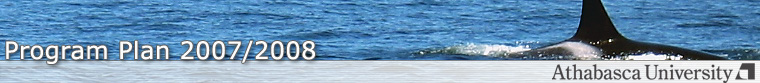 Program Requirements | Advising Services | 2007/2008 Program Plans | GlossaryFor 75 block credit transfer - 3 Year ONTARIO business diploma holders
The program plans are intended to assist you in planning a program. Please refer to the official regulations.